Kontaktformular: 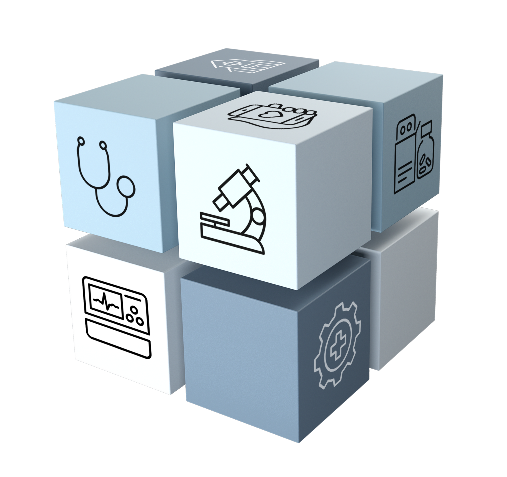 Akteur im Mannheim Medical Technology Cluster UnternehmensnameAdresseUm welche Art der Niederlassung handelt es sich? Hauptsitz	 Zweitstelle 	UnternehmensbeschreibungWann wurde Ihr Unternehmen gegründet?      Wie viele Beschäftigte hat Ihr Unternehmen?      	Ansprechpersonen (mind. 1)EinverständnisSind Sie damit einverstanden, dass Ihr Unternehmensname, die Kurzbeschreibung Ihres Unternehmens und Ihr Logo auf der Homepage des Clusters veröffentlicht werden? ja	neinSind Sie damit einverstanden, dass Ihr Unternehmensname, die Kurzbeschreibung Ihres Unternehmens und Ihr Logo auf der Präsentation des Mannheim Medical Technology Clusters, welches zur Vorstellung des Clusters bei Terminen dient, sichtbar ist? ja	neinBei Änderungen Ihres Logos, der Unternehmensbeschreibung oder bei Verlassen des Clusters, teilen Sie uns dies bitte mit. Datum, UnterschriftNamePosition im UnternehmenTelefonE-Mail